Робота №16. Хімізм і енергетика фотосинтезу: кількісні та якісні показникиМета: Ознайомитися з методикою кількісного та якісного визначення інтенсивності фотосинтезуЗавдання:оволодіти навичками закладки досліду по отриманню фігур Сакса, навчитися пояснювати та фіксувати результати;сформувати уявлення про пряму залежність між кольором світла та інтенсивністю фотосинтезу;сформувати поняття про залежність між інтенсивністю освітлення та фотосинтезу;Література:Фізіологія рослин. Практикум /за ред. проф. М.М. Мусієнка. – Київ: Вища школа, 1995. – 191 с. – робота №40, 41До заняття: Ознайомитися із завданнями Письмово дати визначення поняттям:Етіоловані рослини – ___________________________ _____________________ _________________________________________________________________ ________________________________________ ___________________ ___________________________ _________________________Спектральний склад світла –  __________________________________ __________________ ________________________________________________________ ________________________________________ ___________________ ___________________________ _________________________Фотоліз води – _____________________________________________________ _______________________________________ _____________________________ ____________________________Завдання 1. Виявлення фотосинтезу методом крохмальної проби.Пояснення: Кінцевий результат фотосинтезу - відновлення вуглецю до органічної речовини. Простим методом виявлення фотосинтезу є крохмальна проба.Об'єкт: пеларгонія садова (Pelargonium hortorum), яка була в темряві 2-3 доби.Матеріали та обладнання: пробірки, ножиці, сірники, спиртівка, кристалізатор, водяна баня, скло, чорний папір, срепки, чашка Петрі, скляний ковпак, колби на 100 мл, етиловий спирт, розчин НС1, крейда, вазелін, зажими.Хід роботи:Простим методом виявлення наслідків фотосинтезу є крохмальна проба (дослід відомий також як отримання фігур Ю.Сакса). Для цього спочатку рослину витримують 2 – 3 доби в темряві. Крохмаль у листку перетворюється у цукор, який частково витрачається при диханні, а частково переходить в стебло. Щоб переконатися, що листки обезкрохмалились, знімають листову пластинку і кип'ятять в пробірці з водою, щоб убити  клітини. Потім воду зливають і кип'ятять в етиловому спирті на водяній бані до повного виходу пігментів з листка. Спирт зливають і листок знову кип'ятять у воді, воду зливають, а листок кладуть у чашку Петрі, розправляють і заливають його розбавленим розчином І в КІ. Листок залишається жовтим, тому що в ньому немає крохмалю.Зрізують два листка, черешки підрізають під водою та ставлять у колбу з водою. Частину листових пластинок закривають знизу і зверху чорним папером за допомогою скріпок. Під перший ковпак поряд з листками ставлять порцелянову чашку з грудками крейди, які заливають 30% розчином НС1. Це приводить до збільшення кількості СО2. Під другий ковпак порад з листками ставлять чашку з NаОН, який вбирає СО2. Скло, на якому ставлять ковпак змазують вазеліном (рис. 25).Через 2 – 3 дні дослідні листки обробляю так, як і ті, що брали на обезкрохмалення. Відзначають появу синього чи малиново-фіолетового забарвлення в окремих частинах листків.Дослід замалювати (результати обробки різних листків І в КІ), малюнки підписати.Рис. 26. Крохмальна проба	Зробити висновок про те, в якому випадку в листках утворюється крохмаль.Завдання 2. Вплив зовнішніх умов на інтенсивність фотосинтезу.Пояснення: В процесі фотосинтезу в якості побічного продукту виділяється кисень. Швидкість виділення пухирців кисню з міжклітинників листка напряму залежить від інтенсивності фотосинтезу. Наочно цей процес можна спостерігати на вищих водних рослинах.Об'єкт: жива елодея канадська (Elodea canadensis)  (дикорослі рослини або акваріумна форма).Матеріали та обладнання: джерело світла (лампа денного освітлення), пробірки, вода, ножиці або лезо, пінцети, скляні палички (для роботи з елодеєю), шпатель або скляна лопатка для роботи з сипучими інгредієнтами, питна сода (суха), склянки з водою (3 шт.), концентрованим розчином CuSO4 (3 шт),  концентрованим розчином K2Cr2O7 (3 шт.), лінійка, секундоміри.Хід роботи:Гілочки елодеї підрізають під водою і вміщують за допомогою пінцета та скляних паличок в пробірки з водою зрізом догори так, щоб зріз знаходився під водою на певній відстані від поверхні. У воду попередньо додають трохи питної соди, для підвищення вмісту СО2. Коли почнуть виділятися пухирці кисню, пробірки вміщують в штативи навпроти світла різного кольору: білого, синього, червоного. Яскраве кольорове світло сильно подразнює очі, тому спостерігачі повинні розміщатися так, щоб бачити об’єкти, але світло не повинно світити їм в обличчя.Склянки розміщують на різній відстані від джерела світла (, , ). Підраховують кількість виділених пухирців кисню за 5 хв в різних умовах, вираховують середню кількість пухирців на хвилину.Результати записують в таблицю:На основі отриманих результатів роблять висновок про те, як на інтенсивність фотосинтезу впливає відстань від джерела освітлення та колір світла.Контрольні питання:Які процеси відбуваються в листках, коли рослину перед дослідом витримують в темряві?Чи можна одержати на листку фотографію з негатива?Чому під час фотосинтезу в листках відкладається первинний крохмаль, а не глюкоза?Назвіть первинні продукти фотосинтезу. З яких сполук синтезується крохмаль і які ферменти беруть в цьому участь?Яке походження має кисень, що виділяється при фотосинтезі?Якими факторами навколишнього середовище лімітується процес фотосинтезу?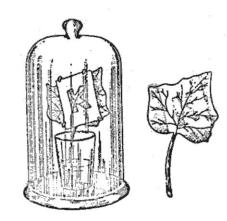 Рис. 25 Класичний дослід по одержанню фігур Ю.СаксаВисновки:Відстань від джерела світла, смКолір екранаКількість пухирців кисню на 1 хв.10Білий20Білий50Білий10Червоний20Червоний50Червоний10Синій 20Синій 50Синій Висновки:Дата захисту_______________Оцінка ___________________Підпис викладача __________